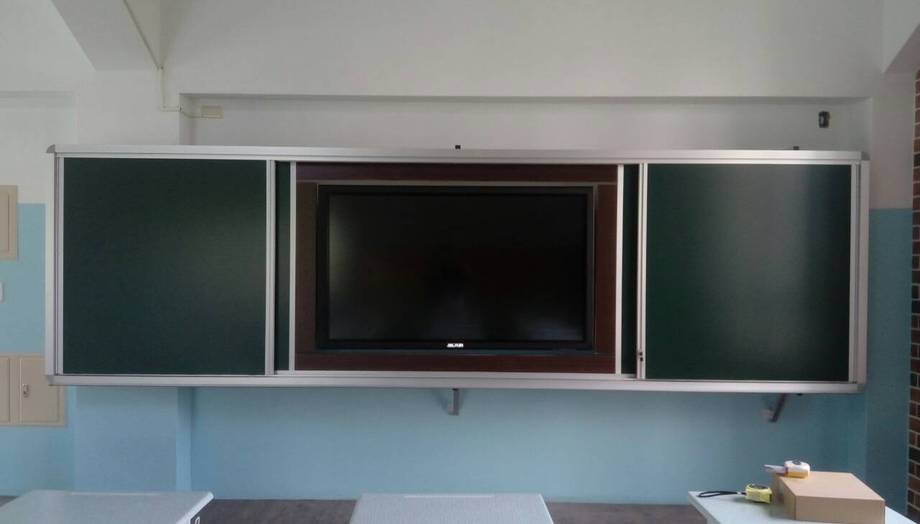 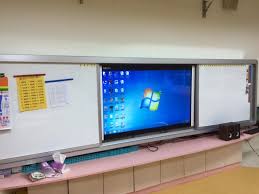 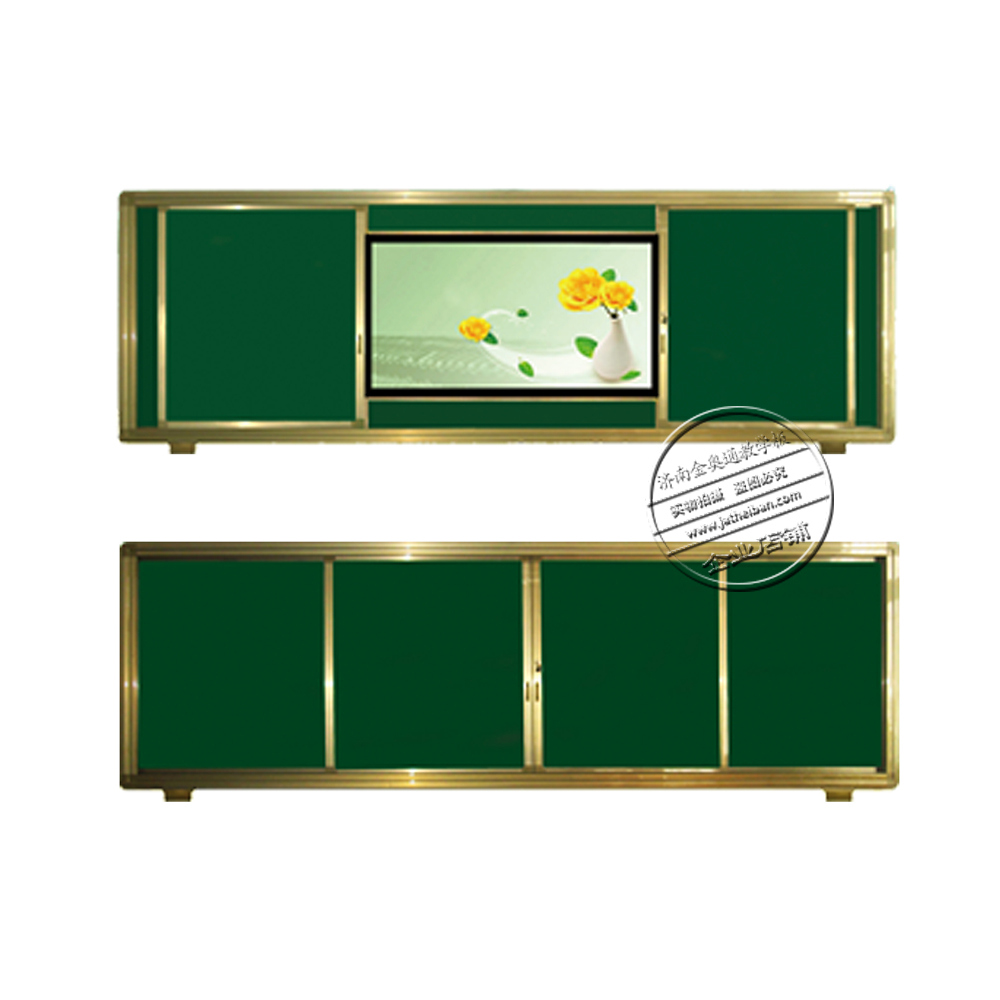 裝置型式：推拉式白板推拉式黑板推拉式混合版（白前）推拉式混合版（黑前）裝置位置：前方（原黑板拆除）後方（原黑板保留，可轉向上課）